DIPLOMASI KEBUDAYAAN KOREA PENGARUHNYA  TERHADAP APRESIASI KAUM MUDA  DI INDONESIA  ATAS FILM DAN DRAMA KOREASKRIPSIDiajukan untuk memenuhi salah satu syaratdalam  menempuh ujian  sarjana program strata satu (S1)pada jurusan Hubungan InternasionalDisusun oleh :SITI SALMA SAHIDANRP 102030086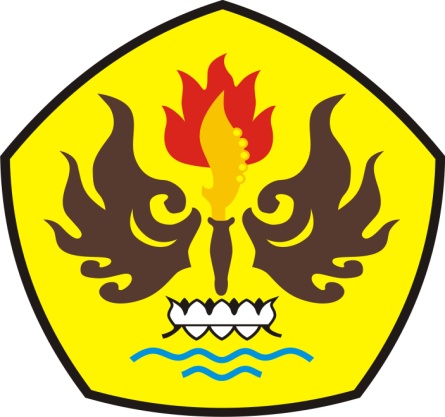 JURUSAN HUBUNGAN INTERNASIONALFAKULTAS ILMU SOSIAL DAN ILMU POLITIKUNIVERSITAS PASUNDANBANDUNG2014